FICHE TUSSENDOORTJE – max. 10 min.OrganisatieDe leerlingen staan verspreid in de zaal. Instructie1 iemand krijgt straks van mij de das om en komt naar voor. De muziek gaat starten en degene die vooraan staat beweegt daarop.Jullie zijn de spiegel en gaan de bewegingen zo goed mogelijk proberen nadoen. Wanneer ik een naam zeg wordt er gewisseld, de das wordt heel snel doorgegeven.AfsprakenJe wisselt snel de das.Naam studentLeonie CallewierLeonie CallewierLeonie CallewierLeergroep OLO3GNaam mentor Klas6Aantal lln.School Sint-Paulus basisschool Gent – Smidsestraat en OttergemsesteenwegSint-Paulus basisschool Gent – Smidsestraat en OttergemsesteenwegSint-Paulus basisschool Gent – Smidsestraat en OttergemsesteenwegSint-Paulus basisschool Gent – Smidsestraat en OttergemsesteenwegSint-Paulus basisschool Gent – Smidsestraat en OttergemsesteenwegFocus op Beeld 			 Bewegingsexpressie Muzisch taalgebruik 		 Drama Muziek	 		 Beweging Talen			 …………………………………………………………Lesdoelen Concentratie		 Sfeer Andere: fantasie, ritmisch bewegenBronnen/De bewegende spiegelDe bewegende spiegelDe bewegende spiegelDe bewegende spiegelDe bewegende spiegel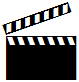 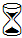 10 min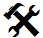 LiedjesLiedjesLiedjes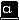 /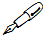 Liedjes staan klaarLiedjes staan klaarEvaluatie 
van je didactisch handelenEvalueer hier je eigen didactisch handelen: wat zou je behouden of veranderen mocht je dit tussendoortje nog eens geven? Denk aan voorbereiding en realisering.